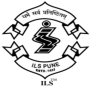 ILS Criminal Law Cell ‘1st ILS Intra-College Bail & Remand Application & Argumentation  Competition 2022’ • ABOUT THE COMPETITION: Legal events have been an integral part of the Criminal Law Cell, and over the years the Cell hosts events of the highest quality, with an aim to burgeon students’ interest in the field of Criminal  Law. In furtherance of this aim, ILS Criminal Law Cell is pleased to introduce its first edition of  ‘ILS Intra-College Bail & Remand Application & Argumentation Competition 2022’. The objective of this competition is to give students a practical insight to the court proceedings  pertaining to bail. Bail plays a crucial role in our criminal justice system, which acts as a balance  between protection of a person’s fundamental right to personal liberty and protection of public interest. Therefore, it is pertinent that students are acquainted with the mode and manner of  obtaining bail, and related drafting and oral submissions. The Competition will help the  participants to hone their skills in the subject, which will be an indispensable tool to their litigation  practice at the grass-root level. The Competition will require the participants to draft an application for bail, anticipatory bail or  remand, based on a First Information Report (FIR). Further, the participants are required to make  oral arguments for the same. We cordially invite students of 5th B.A. LL.B. and 3rd LL.B. to  participate in this competition.SCHEDULE OF THE COMPETITIONCOMPETITION RULES • ELIGIBILTY & TEAM COMPOSITION: a) The 1st ILS Intra-College Bail & Remand Application & Argumentation Competition 2022  (hereinafter referred to as “competition”) shall be open for participation to the students of V B.A.  LL.B. and III LL.B.  b) Participation shall be in teams of two. c) The team composition shall be as follows:  - One speaker and one researcher or   - Two speakers d) Inter-batch registrations are permitted i.e. two members of a team may belong to different  batches. • REGISTRATION: The registration for the Competition shall commence on 5th April 2022 and shall continue till 9th April 2022. The registration shall be in online mode only. Instructions for online mode of registration: a) The link for the online registration shall be activated and circulated on 5th April 2022 at 4 p.m.,  in the ILS college website, official Facebook page and WhatsApp group of the ILS Criminal Law  Cell. b) Participants shall register with their ILS email address only.  c) The registration shall be carried out in pairs. Only one student out of the pair shall fill the form  on behalf on both participants. d) A participant shall be permitted to be a member of only one team. If a participant’s name appears  in more than one form, then the registrations of both the teams shall be discarded. e) It is mandatory for every student to upload a copy of his/her identity card in PDF while  submitting the Google Form. Registrations without receipt of identity cards shall be discarded. f) The link for the online registration shall remain active till 9th April 2022 11:59 p.m. and  afterwards no registration shall be entertained. • WITHDRAWAL: a) Any team, who wishes to withdraw from the competition and cancel their registration, shall do  so latest by 13th April 2022 11:59 p.m. b) Such a team must send an email to criminallawcell@ilslaw.in enumerating their names, class  and section and must specify their reason for the withdrawal.  c) No team shall be permitted to withdraw after 13th April 2022, 11:59 p.m. • PREPARATION OF FINAL LIST OF PARTICIPANTS: a) A total of 16 teams shall be eligible for participation. b) The final list of participating teams shall be prepared on the basis of first-come first-serve. The  list shall be published on 18th April 2022, and will be made available on ILS college website,  official Facebook page of the ILS Criminal Law Cell and the WhatsApp group. c) In case if there is an odd number of participating teams, the Organizers will nominate a non competing dummy team. d) A team code shall be allotted to each team.  • STRUCTURE OF THE COMPETITION: a) The Competition shall be conducted in offline mode.b) The Competition shall comprise of one oral round and one written submission.  c) A total of eight FIRs shall be released for the Competition. d) For every FIR, two teams shall be paired up with each other. Each of the team will then be  allotted a side i.e. ‘prosecution’ or ‘defence’. There shall be a draw of lots to determine the same. e) The team shall prepare their oral arguments and written submission, based on the FIR and the  side that has been allotted to them. f) The draw of lots for allotting the FIRs and the sides, shall take place on 21st April 2022.  Additionally, the list shall be made available on the ILS college website, official Facebook and on  the WhatsApp group. A. Oral rounds: a) The oral round of the competition shall be conducted on 23rd April 2022, Saturday. b) During the oral rounds, either of the team member or both the team members may make the oral  submissions. c) The time limit for oral submissions for each team is 15 minutes, excluding any questions from  the Bench. Failure to adhere to the time limit would entail disqualification of the team. d) The marking criteria for the oral round shall be communicated to the participants on a later date. B. Written submissions: a) The written submission of each team shall be on the basis of the side allotted to it. The defence  side shall prepare a bail application, and the prosecution side shall prepare a reply to the bail  application, based on the FIR. b) The marking criteria and the structure for the written submission shall be communicated to the  participants on a later date. c) Each team shall prepare two hard copies of their written submissions. Each of the copy shall be  submitted to the Bench and the Court-room Volunteer, before the commencement of the oral  rounds.d) No team shall be permitted to make oral arguments without submitting their written  submissions. • DRESS CODE & LANGUAGE OF THE COMPETITION: a) Language: Oral submissions may be advanced in Marathi, Hindi or English. Written submission shall be made in English only. b) Dress code: Dress code for men - Black and White Formals with or without Blazers. Dress code for women - Black and White Formals (Indian/Traditional). • DECLARATION OF RESULTS & RANK LIST: a) A Rank List will be prepared on the basis of marks obtained in the oral submissions and the  written submissions. b) The Rank List will be released by the ILS Criminal Law Cell on 26th April 2022, on the college  website, official Facebook page of the Cell, and on the WhatsApp Group as well. c) In the event of a tie, the team having higher score in the written submission shall be entitled to  a higher rank. • MISCELLANEOUS PROVISIONS: a) Participants are encouraged to submit printed copies of case law in support of their submissions.  These copies may be taken from SCC-Online or Manupatra. Copies from Indian Kanoon shall be  disallowed. For an unreported judgment, prints from the official website of the High Courts or the Supreme Court shall be allowed. The participants may submit these copies to the Bench, through  the court-room volunteer, before the oral rounds. b) Failure to show up on the day of the Competition shall be dealt strictly as per the college policy. c) Students shall not miss lectures for the purposes of this competition. Participants shall not be  allotted any concessions for purposes of attendance. • ORGANIZERS’ EXTRA-ORDINARY POWERS: a) All Participants are expected to maintain decorum in the Court during the competition and are  expected to conduct themselves in a manner befitting the legal profession.  b) The Organizers reserve the right to take appropriate action for any unethical, unprofessional,  and immoral conduct.  c) The Organizers decision as regards the interpretation of rules or any other matter related to the  competition will be final and binding.  d) The Organizers reserve the right to vary, alter, modify, or repeal any of the above rules without  any prior notification, if so required and as they may deem appropriate. CONTACT DETAILS: • Email Address for correspondence: criminallawcell@ilslaw.in • Faculty Coordinators: 1) Dr. Nitish Nawsagaray 2) Adv. Rhishikesh Ganu  3) Adv. Nivrutti Chapke  4) Adv. Rohit Tulpule  5) Adv. Siddhant Malegaonkar • Student Coordinators:  1) Karishma Rajesh (+91 9730761062)  2) Vedvati Thipse (+91 7738918450) 3) Saahas Arora (+91 8887809691) 4) Aastha Sharma (+91 7420920891) 5) Karan Irkhede (+91 9370058091) 6) Hitanshu Patil (+91 7507572375)EVENT DATEAnnouncement of Competition 4th April 2022, MondayCommencement of Registration 5th April 2022, TuesdayCompletion of Registration 9th April 2022, SaturdayOrientation 12th April 2022, TuesdayWithdrawal 13th April 2022, WednesdayPublication of Final List of Participants 18th April 2022, MondayCirculation of FIR 21st April 2022, ThursdayWritten submissions 23rd April 2022, SaturdayOral Round 23rd April 2022, SaturdayDeclaration of results 26th April 2022, Tuesday